Publicado en Porto el 17/09/2021 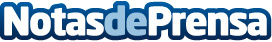 Red Mundo Atlântico impulsa el análisis del trabajo en red para optimizar los fondos europeosD. José Manuel Baltar expondrá en Porto su experiencia de trabajo en Red entre entidades para optimizar los fondos europeos, en un desayuno organizado por Red Mundo Atlântico, Asociación Empresarial de Portugal (AEP) y la Oficina Enterprise Europe NetworkDatos de contacto:GUILLERMO TABOADADirector ejecutivo RMA629107771Nota de prensa publicada en: https://www.notasdeprensa.es/red-mundo-atl-ntico-impulsa-el-analisis-del Categorias: Internacional Nacional Finanzas Comunicación Emprendedores E-Commerce Oficinas Otras Industrias http://www.notasdeprensa.es